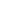 NOMINATION FORMPlease fill in the following details: 
Name and description of the nominated initiative: 
Key contact on behalf of the nominated initiative: 
Name: Address: Phone: Email: 
State whether this is a self-nomination: Yes/No	
If self-nomination, please provide two independent referees
Details of the Initiative
Tell us  about yourself (Name, phone, email)(if you are nominating someone else)

Referee 1 Referee 2 NameAddressPhoneEmailType of nominee (please tick one)IndividualActivists Researchers/AcademiciansLawyersGovernment OfficialsMediaOthers (Please specify): 

OrganisationNGOsCommunity Based OrganisationsGovernmentMediaAcademic/research organisationOthers (Please specify):

Category (please tick one)Category 1 - Campaigns, advocacy and legal discourse: Saving a river stretch from degradation or to mitigate a potential threat to the river or to initiate positive action through innovative campaigns, advocacy and protective legal discourse
Category 2 - Collective Stakeholder Action: Addressing threats through better management leading to rejuvenation of rivers/river stretches. This will recognize grassroots action related to implementing innovative approaches to rejuvenation of rivers
	Geographical area of the initiativeName of the river basin: District: State: 

DurationYear of initiation: Total number of years: Is this an ongoing initiative: Alignment with nomination criteriaSignificance of the issue addressed, nature and scale of the problemOverall approach towards river conservation of the initiativeInspirational value (for e.g., working with limited resources, motivating stakeholders, sacrifices, facing difficult opposition/repression and so on)Results on the ground (systemic/legal/policy changes/behavior change/ecological impacts)Honours and awards received in the pastWhy do you think this initiative deserves Bhagirath Prayaas Samman?


Pl share documents/materials/URLs supporting the nomination (notable and verifiable outreach material/publications and credible media coverage actions/results from this initiative)

